International Award GAeM
Young Artists and Mosaic
5th Edition - 2019 APPLICATION FORMPlease send this application form by WeTransfer (https://wetransfer.com/) to e-mail address lkniffitz@comune.ra.it  with all documents required to every single Award sections in GAeM agreement.  The object of  e-mail has to be: Selezione Premio GAeM - Giovani Artisti e Mosaico - Section …Application deadline, delay exclusion:h 2.00 pm on  Friday  28th of June 2019.I subscribe  my application to the  5th  Edition of International Award GAeM - Young Artists and Mosaic.Surname*	Name*Stage name*	Place of birth*	Date of birth dd/mm/yyyy*	Residence Country*City*Address* Mobile phone*E-mail*WebsiteSpecify in which section you want participateEvery application form is related to one single artwork or a single project.It is possible to candidate more artworks or more projects to the same or to different sections, filling one application form for each artwork or project.The submission of an artwork to the section 1 or 2 will not permit the submission of  the same artwork to other sections. □	SECTION 1 - Mosaico Orsoni  Award       □	SECTION 2 - Nicola Cingoli Award□	SECTION 3 - CNA Progetto Mosaico Award□	SECTION 4 - Biennale del Mosaico AwardArtwork (fill to apply to section 1 or 2)Title*Technique, medium*Dimensions*Year*Insurance value*Project (fill to apply to section 3)Title*Technique*Dimensions*Year*Exhibition project  (fill to apply to section3)Title*Abstract*	Document attached*(Fill all labels with “*” target is required)I subscribe:1 – Every rules of Award Announcement published on website www.mosaicoravenna.it2 –  City has rights to: reproduce artworks and texts in Award catalogue edition, to file participation subscriptions and to publish data on prize website, for any further type of communication and organization activities.3 – In accordance with the law Art. 13 Reg. EU 679/16 and succ. mod. of law,  I authorize Art Museum of Ravenna City to process my personal data, even through electronic/ automated systems.Date	        Signature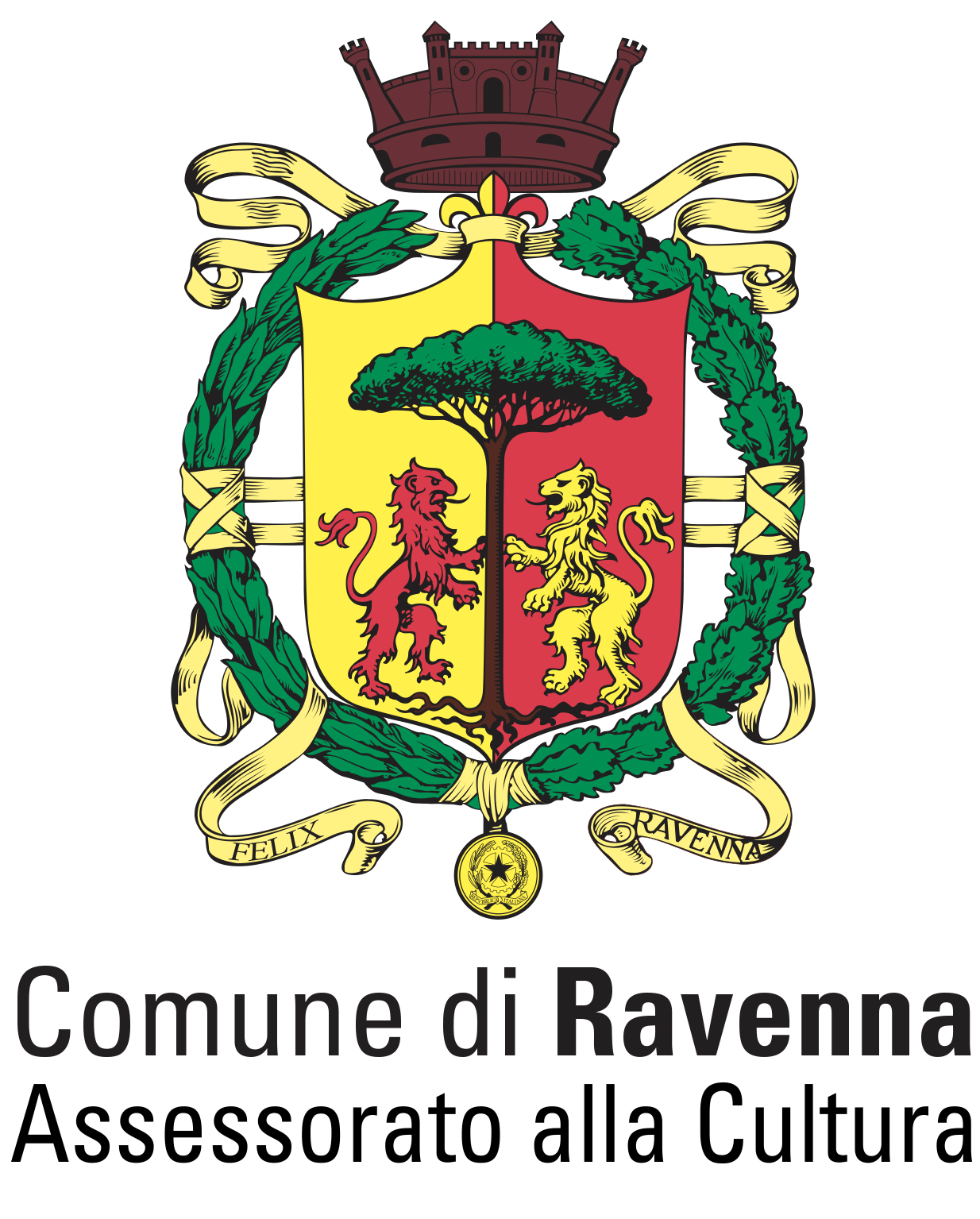 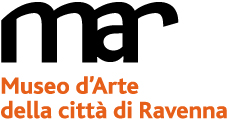 